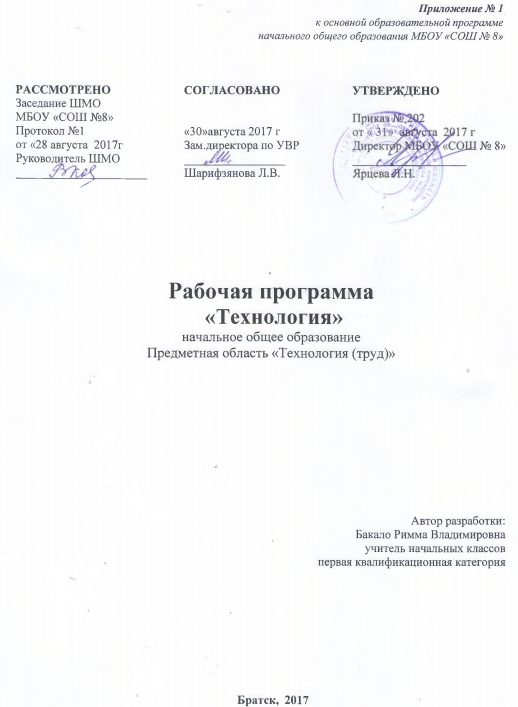 ПЛАНИРУЕМЫЕ РЕЗУЛЬТАТЫ ОСВОЕНИЯ УЧЕБНОГО ПРЕДМЕТА	1 классЛичностныеСоздание условий для формирования следующих уменийположительно относиться к учению; проявлять интерес к содержанию предмета «Технология»; принимать одноклассников, помогать им, принимать помощь от взрослого и сверстников; чувствовать уверенность в себе, верить в свои возможности; самостоятельно определять и объяснять свои чувства и ощущения, возникающие в результате наблюдения, рассуждения, обсуждения, самые простые, общие для всех людей правила поведения (основы общечеловеческих нравственных ценностей); чувствовать удовлетворение от сделанного или созданного им самим для родных, друзей, других людей, себя; бережно относиться к результатам своего труда и труда одноклассников; осознавать уязвимость, хрупкость природы, понимать положительные и негативные последствия деятельности человека; с помощью учителя планировать предстоящую практическую деятельность; под контролем учителя выполнять предлагаемые изделия с опорой на план и образец. МетапредметныеРегулятивные УУДпринимать цель деятельности на уроке; проговаривать последовательность действий на уроке; высказывать своё предположение (версию) на основе работы с иллюстрацией учебника; объяснять выбор наиболее подходящих для выполнения задания материалов и инструментов; готовить рабочее место, отбирать наиболее подходящие для выполнения задания материалы и инструменты; выполнять практическую работу по предложенному учителем плану с опорой на образцы, рисунки учебника; выполнять контроль точности разметки деталей с помощью шаблона; совместно с учителем и другими учениками давать эмоциональную оценку своей деятельности на уроке. Познавательные УУДУчащийся научится с помощью учителя:наблюдать связи человека с природой и предметным миром, предметный мир ближайшего окружения; сравнивать конструкции и образы объектов природы и окружающего мира, конструкторско - технологические и декоративно - художественные особенности предлагаемых изделий; сравнивать изучаемые материалы по их свойствам, конструкции предлагаемых изделий, делать простейшие обобщения; группировать предметы и их образы по общему признаку (конструкторскому, технологическому, декоративно - художественному); анализировать предлагаемое задание, отличать новое от уже известного; ориентироваться в материале на страницах учебника; находить ответы на вопросы, используя учебник, свой жизненный опыт и информацию, полученную на уроке; пользоваться памятками (даны в конце учебника); делать выводы о результате совместной работы всего класса; преобразовывать информацию из одной формы в другую — в изделия, художественные образы.Коммуникативные УУДУчащийся научится:слушать и слышать учителя и одноклассников, совместно обсуждать предложенную или выявленную проблему 2 классЛичностныеУчащийся научится с помощью учителя:объяснять свои чувства и ощущения от наблюдения объектов, иллюстраций, результатов трудовой деятельности мастера; уважительно относиться к чужому мнению, к результатам труда мастеров; понимать исторические традиции ремёсел, положительно относиться к людям ремесленных профессий. МетапредметныеРегулятивные УУДУчащийся научится с помощью учителя:формулировать цель деятельности на уроке; выявлять и формулировать учебную проблему (в ходе анализа предъявляемых заданий, образцов изделий); планировать практическую деятельность на уроке; выполнять пробные поисковые действия (упражнения) для выявления оптимального решения проблемы (задачи); предлагать конструкторско - технологические приёмы и способы выполнения отдельных этапов изготовления изделий (на основе пробных поисковых упражнений и продуктивных заданий в учебнике) из числа освоенных; работая по плану, составленному совместно с учителем, использовать необходимые средства (рисунки, инструкционные карты, приспособления и инструменты), осуществлять контроль точности выполнения операций (с помощью сложных по конфигурации шаблонов, чертёжных инструментов); определять успешность выполнения своего задания (в диалоге с учителем). Познавательные УУДУчащийся научится с помощью учителя:наблюдать конструкции и образы объектов природы и окружающего мира, традиции и творчество мастеров родного края; сравнивать конструктивные и декоративные особенности предметов быта и осознавать их связь с выполняемыми утилитарными функциями, понимать особенности декоративно - прикладных изделий, называть используемые для рукотворной деятельности материалы; понимать, что нужно использовать пробно -поисковые практические упражнения для открытия нового знания и умения; находить необходимую информацию как в учебнике, так и в предложенных учителем словарях и энциклопедиях (в учебнике для 2 класса для этого предусмотрен словарь терминов, дополнительный познавательный материал); называть конструкторско - технологические и декоративно художественные особенности объектов (графических и реальных), искать наиболее целесообразные способы решения задач из числа освоенных; самостоятельно делать простейшие обобщения и выводы. Коммуникативные УУДУчащийся научится с помощью учителя:вести небольшой познавательный диалог по теме урока, коллективно анализировать изделия; вступать в беседу и обсуждение на уроке и в жизни; слушать учителя и одноклассников, высказывать своё мнение; выполнять предлагаемые задания в паре, группе из 3—4 человек. 3 классЛичностныеУчащийся научится:отзывчиво относиться и проявлять готовность оказать посильную помощь одноклассникам; проявлять интерес к историческим традициям России и своего края; испытывать потребность в самореализации в доступной декоративно -прикладной деятельности, простейшем техническом моделировании; принимать другие мнения и высказывания, уважительно относиться к ним; опираясь на освоенные изобразительные и конструкторско -технологические знания и умения, делать выбор способов реализации предложенного или собственного замысла. МетапредметныеРегулятивные УУДУчащийся будет уметь:формулировать цель урока после предварительного обсуждения; выявлять и формулировать учебную проблему; анализировать предложенное задание, отделять известное от неизвестного; самостоятельно выполнять пробные поисковые действия (упражнения) для выявления оптимального решения проблемы (задачи); коллективно разрабатывать несложные тематические проекты и самостоятельно их реализовывать, вносить коррективы в полученные результаты; осуществлять текущий контроль и точность выполнения технологических операций (с помощью простых и сложных по конфигурации шаблонов, чертёжных инструментов), итоговый контроль общего качества выполненного изделия, задания; проверять модели в действии, вносить необходимые конструктивные доработки; выполнять текущий контроль (точность изготовления деталей и аккуратность всей работы) и оценку выполненной работы по предложенным учителем критериям. Познавательные УУДУчащийся научится с помощью учителя:искать и отбирать необходимую для решения учебной задачи информацию в учебнике (текст, иллюстрация, схема, чертёж, инструкционная карта), энциклопедиях, справочниках, Интернете; открывать новые знания, осваивать новые умения в процессе наблюдений, рассуждений и обсуждений материалов учебника, выполнения пробных поисковых упражнений; преобразовывать информацию (представлять информацию в виде текста, таблицы, схемы (в информационных проектах). Коммуникативные УУДУчащийся научится:высказывать свою точку зрения и пытаться её обосновать; слушать других, пытаться принимать другую точку зрения; уметь сотрудничать, выполняя различные роли в группе, в совместном решении проблемы (задачи); уважительно относиться к позиции другого человека, пытаться договариваться.4 классЛичностныеУчащийся будет уметь:оценивать поступки, явления, события с точки зрения собственных ощущений, соотносить их с общепринятыми нормами и ценностями; описывать свои чувства и ощущения от наблюдаемых явлений, событий, изделий декоративно - прикладного характера, уважительно относиться к результатам труда мастеров; принимать другие мнения и высказывания, уважительно относиться к ним; опираясь на освоенные изобразительные и конструкторско - технологические знания и умения, делать выбор способов реализации предложенного учителем или собственного замысла; понимать необходимость бережного отношения к результатам труда людей; уважать людей различного труда. МетапредметныеРегулятивные УУДУчащийся будет уметь:самостоятельно формулировать цель урока после предварительного обсуждения; анализировать предложенное задание, отделять известное от неизвестного; выявлять и формулировать учебную проблему; выполнять пробные поисковые действия (упражнения), отбирать оптимальное решение проблемы (задачи); предлагать конструкторско - технологические решения и способы выполнения отдельных этапов изготовления изделий из числа освоенных; самостоятельно отбирать наиболее подходящие для выполнения задания материалы и инструменты; выполнять задание по коллективно составленному плану, сверять свои действия с ним; осуществлять текущий и итоговый контроль выполненной работы, уметь проверять модели в действии, вносить необходимые конструктивные доработки. Познавательные УУДУчащийся будет уметь:искать и отбирать необходимую информацию для решения учебной задачи в учебнике, энциклопедиях, справочниках, Интернете; приобретать новые знания в процессе наблюдений, рассуждений и обсуждений заданий, образцов и материа лов учебника, выполнения пробных поисковых упражнений; перерабатывать полученную информацию: сравнивать и классифицировать факты и явления; определять причинноследственные связи изучаемых явлений (событий), проводить аналогии, использовать полученную информацию для выполнения предлагаемых и жизненных задач; делать выводы на основе обобщения полученных знаний и освоенных умений. Коммуникативные УУДУчащийся будет уметь:формулировать свои мысли с учётом учебных и жизненных речевых ситуаций; высказывать свою точку зрения и пытаться её обосновать и аргументировать; слушать других, уважительно относиться к позиции другого, пытаться договариваться; сотрудничать, выполняя различные роли в группе, в совместном решении проблемы (задачи). СОДЕРЖАНИЕ УЧЕБНОГО ПРЕДМЕТА «ТЕХНОЛОГИЯ» ДЛЯ 1- 4 КЛАССОВТЕМАТИЧЕСКОЕ ПЛАНИРОВАНИЕ УЧЕБНОГО ПРЕДМЕТА «ТЕХНОЛОГИЯ» ДЛЯ 1- 4 КЛАССОВ № Раздела, главы, пункта, подпунктаСодержание учебного предметаПланируемые результаты1 класс  (33 час)1 класс  (33 час)1 класс  (33 час)Давай познакомимся»  (7 ч)Система знаков в жизни человека.Материалы и инструменты в руках человека.Планирование собственной деятельности.Работа с анкетой. Я и мои друзья.Создание природы и изобретения человека.Профессии виды деятельности человека.Что такое технология.Обучающиеся научатся:- различать средства познания окружающего мира;-различать инструменты. и материалы;- называть виды предметно-практической деятельности Обучающиеся получат возможность научиться:- строить вопросительные предложения об окружающем мире;- организовывать рабочее место.Человек и земля. (16 ч)Придонный материал. Изделие «Аппликация из листьев»Работа с пластилином и природным материалом. Изделие- аппликация «Ромашковая поляна»Растения в жизни человека. Изделие «Получение и сушка семян»Работа с бумагой. Изделие «Закладка для бумаги».Насекомые. Изделие «Пчёлы и соты»Дикие животные. Изделие «Коллаж»Новый год. Изделие «Украшения на ёлку».Домашние животные. Изделие «Котёнок».Такие разные дома. Изделие домик из веток».Посуда. Изделие «Чайник».Свет в доме. Изделие «Торшер».Мебель. Изделие «Стул».Одежда, ткань, нитки. Изделие «Кукла из ниток».Учимся шить. Изделие «Медвежонок».Передвижение по земле. Изделие «тачка».Конструктор. «Транспорт».Обучающиеся научатся:подготавливать природные материалы к работе;- освоит приемы работы с природными материалами, пластилином, бумагой и картоном;- познакомится с профессиями, связанными с практической предметной деятельностью;- познакомится с видами и свойствами материалов, правилами безопасной работы;- познакомятся с видами диких и домашних животных;- научится выполнять макет дома;- научится пользоваться шаблоном для разметки изделия;- научится сервировать стол; - научится выращивать растения из семян и ухаживать за комнатными растениями.Обучающиеся получат возможность научиться:планировать, осуществлять и оценивать результаты совместной групповой работы.Человек и вода (3 ч)Вода в жизни человека. Вода в жизни растений. «Проращивание семян».Питьевая вода. Изделие «Колодец».Передвижение по воде. Изделие «Кораблик из бумаги».Обучающиеся научатся:- выращивать растения из семян и ухаживать за комнатными растениями;- выполнять макет и модель изделия из различных материалов;Обучающиеся получат возможность научиться:-организовывать и оценивать результаты совместной групповой работы.Человек и воздух (3 ч)Использование ветра. Изделие «Вертушка».Полёты птиц. Изделие «Попугай».Полёты человека. Изделие «Самолёт».Обучающиеся научатся:- выполнять макет и модель изделия из различных материалов;- размечать изделие с помощью шаблона.Обучающийся получит возможность научиться: -строить вопросительные предложения об окружающем мире.Человек и информация (4ч)Способы общения. Изделий «Письмо на глиняной дощечке».Важные телефонные номера. Правила движения.Компьютер.Диагностика качества учебно-познавательной деятельности.Обучающиеся научатся:- кодировать и шифровать информацию;- графически обозначать безопасный маршрут.Обучающийся получит возможность научиться-находить нужную информацию в Интернете и других справочных пособиях.2 класс.  (34час)2 класс.  (34час)2 класс.  (34час)Здравствуй, дорогой друг.   Как работать с учебником(1 ч)Здравствуй, дорогой друг.  Как работать с учебникомОбучающиеся научатся:-использовать при изготовление изделий навигационную систему учебника (систему условны знаков) и критерии оценки изготовления изделия.-определять материалы и инструменты, необходимые для изготовления изделий.Обучающиеся получать возможность научиться:-применять приёмы безопасной работы ручными инструментами: чертежными (линейка, угольник, циркуль), режущими (ножницы) и колющими (игла);Человек и земля (20 ч)Земледелие. Практическая работа: «Выращивание лука»Виды посуды. Изделие «Корзина с цветами».Закрепление приёмов работы с пластилином.Изделие «Семейка грибов на поляне».Знакомство с техникой изготовления изделий – тестопластикой. Изделие «Игрушка из теста».Проект «Праздничный стол».Хохломская роспись как народный промысел, ее особенности.Изделие «Золотая хохлома».Городецкая роспись как народный промысел, ее особенности.Изделие «Городецкая роспись».Дымковская игрушка как народный промысел, ее особенности.Изделие «Дымковская игрушка».Выполнение деревенского пейзажа в технике рельефной картины.Изделие – пейзаж «Деревня».Создание движущейся конструкции.Изделие «Лошадка».Аппликация из природного материала.Изделие «Курочка из крупы».Проект «Деревенский двор».Изготовление изделий из яичной скорлупы.Изделие «Новогодняя маска».Выполнение работы в технике полу объёмной пластики.Изделие «Изба».Изготовление помпона и игрушки на основе помпона.Изделие «Домовой».Проект «Убранство избы».Изделие «Русская печь».Изготовление модели ковра.Изделие «Коврик».Работа с нитками и картоном. Освоение приёма плетения в три нити. Изделие «Русская красавица».Технология выполнения строчки косых стежков.Изделие «Кошелёк».Виды швов и стежков для вышивания.Изделие «Салфетка».Обучающиеся научатся:-выращивать лук на перо по заданной технологии;-проводить долгосрочный опыт по выращиванию растений, наблюдать и фиксировать результаты;-использовать правила ухода за комнатными растениями, используя инструменты и приспособления, необходимые для ухода за комнатными растениями.-используют прием смешивания пластилина для получения новых оттенков;-осваивают технологию выполнения объемных изделий - лепки из соленого теста, конструирования из пластичных материалов;-осваивают прием лепки мелких деталей приёмом вытягиванием.-сравнивать свойства (цвет, состав, пластичность) и виды (тесто, пластилин, глина) пластичных материалов;-выполнять изделия в техники мозаики: из крупы, яичной скорлупы (кракле).-создавать композиции на основе целой яичной скорлупы.-оформлять изделия из природных материалов при помощи фломастеров, красок и цветной бумаги.Обучающиеся получать возможность научиться:-комбинировать различные технологии при выполнении одного изделия;-изготавливать простейшие изделия (плоские и объемные) по готовому образцу;-комбинировать различные технологии при выполнении одного изделия;-осмыслить возможности использования одной технологии для изготовления разных изделий;-осмыслить значение инструментов и приспособлений в практической работе, профессиях быту и профессиональной деятельности;-оформлять изделия по собственному замыслу;выбирать и заменять материалы и инструменты при выполнении изделий;-подбирать материал, наиболее подходящий для выполнения изделия.Человек и вода (5 ч)Изготовление изделия в технике – изонить.Изделие: композиция «Золотая рыбка».Проект «Аквариум».Изделие «Аквариум».Полу объёмная аппликация.Изделие «Русалка».Учащиеся научатся:-использовать инструменты, необходимые при вычерчивании, рисовании заготовок (карандаш, резинка, линейка, циркуль);-чертить прямые линии по линейке и намеченным точкам;-вычерчивать окружность при помощи циркуля по заданному радиусу.-применять приемы безопасной работы с инструментами:-использовать правила и способы работы с шилом, швейной иглой, булавками, наперстком, ножницами, челноком, пяльцами (вышивание), ножом (разрезания), циркулем, гаечным и накидным ключами;-использовать правила безопасной работы при работе с яичной скорлупой, металлизированной бумагой;-осуществлять раскрой ножницами по криволинейному и прямолинейному контуру, разрыванием пальцами.Обучающиеся получат возможность научиться:-комбинировать различные технологии при выполнении одного изделия;-изготавливать простейшие изделия (плоские и объемные) по готовому образцу;-комбинировать различные технологии при выполнении одного изделия;-осмыслить возможности использования одной технологии для изготовления разных изделий;-осмыслить значение инструментов и приспособлений в практической работе, профессиях быту и профессиональной деятельности;-оформлять изделия по собственному замыслу;-выбирать и заменять материалы и инструменты при выполнении изделий;-подбирать материал, наиболее подходящий для выполнения изделия.Человек и воздух (4 ч)Освоение техники оригами.Изделие «Птица счастья».Изготовление объёмной модели мельницы на основе развёртки.Изделие «Ветряная мельница».Изготовление изделия из фольги.Изделие «Флюгер».Учащиеся научатся:-выделять детали конструкции, называть их форму и определять способ соединения;-анализировать конструкцию изделия по рисунку, фотографии, схеме и готовому образцу;-изменять детали конструкции изделия для создания разных вариантов изделии;-анализировать текстовый и слайдовый план изготовления изделия;-изготавливать конструкцию по слайдовому плану или заданным условиям. Обучающиеся получат возможность научится:-изменять конструкцию изделия и способ соединения деталей;создавать собственную конструкцию изделия по заданному образцу. Человек и информация (3 ч)Книгопечатание. История книгопечатания.Изделие «Книжка-ширма».Поиск информации в Интернете. Способы поиска информации. Правила набора текста.Учащиеся научатся:-понимать информацию, представленную в учебнике в разных формах;-воспринимать книгу как источник информации;-наблюдать и соотносить разные информационные объекты в учебнике (текст, иллюстративный материал, текстовый план, слайдовый план) и делать простейшие выводы;-выполнять простейшие преобразования информации (переводить текстовую информацию в табличную форму;-заполнять технологическую карту по заданному образцу и/или под руководством учителя;-осуществлять поиск информации в интернете под руководством взрослого Обучающиеся получат возможность научится:-понимать значение использования компьютера для получения информации;-осуществлять поиск информации на компьютере под наблюдением взрослого;-соблюдать правила работы на компьютере и его использования и бережно относиться к технике;-набирать и оформлять небольшие по объему тексты;отбирать информацию по заданной теме на основе текста и иллюстраций учебника.Заключительный урок (1 ч)Подведение итогов за год.Учащиеся научатся:- организовывать и оформлять выставку изделий. Презентовать работы. Обучающиеся получать возможность научиться:-оценивать выступления по заданным критериям.3 класс  (34час)3 класс  (34час)3 класс  (34час)Как работать с учебником (1 ч)Как работать с учебником.Обучающийся научится:-воспринимать современную городскую среду как продукт преобразующей и творческой деятельности человека - созидателя в различных сферах на Земле, в Воздухе, на Воде, в информационном пространстве-называть основные виды профессиональной деятельности человека в городе: экскурсовод, архитектор, инженер-строитель, прораб, модельер, закройщик, портной, швея садовник, дворник, и т.д.-бережно относиться к предметам окружающего мира;-организовывать самостоятельно рабочее место для работы в зависимости от используемых инструментов и материалов;-соблюдать правила безопасной работы с инструментами при выполнении изделия;-отбирать материалы и инструменты, необходимые для выполнения изделия в зависимости от вида работы, с помощью учителя заменять их;-проводить самостоятельный анализ простейших предметов быта по используемому материалу;-проводить анализ конструктивных особенностей простейших предметов быта под руководством учителя и самостоятельно;-осваивать доступные действия по самообслуживанию и доступные виды домашнего труда;-определять самостоятельно этапы изготовления изделия на основе текстового и слайдового плана, работы с технологической картой.Обучающийся получит возможность научиться:-осмыслить понятие «городская инфраструктура»;-уважительно относиться к профессиональной деятельности человека;-осмыслить значимости профессий сферы обслуживания для обеспечения комфортной жизни человека;-осуществлять под руководством учителя коллективную проектную деятельностьЧеловек и земля (20 ч).Архитектура. Изделие: дом.Городские постройки. Изделие: телебашня.Парк. Изделие: городской парк.Детская площадка. Изделие: Качалка, песочница. Изделие «Качели, игровой комплекс». (2 ч)Ателье мод. Изделие: Практическая работа: «Коллекция тканей». Изделие «Строчка стебельчатых стежков, строчка петельных стежков», «Украшение монограммой». Изделие «Аппликация из ткани». (2ч)Изготовление тканей. Изделие: Гобелен.Вязание. Работа с шерстяной нитью. Изделие: Воздушные петлиОдежда для карнавала. Изделие: «кавалер, дама».Бисероплетение. Изделие: браслетик «Цветочки», браслетик «Подкова»Практическая работа: Кроссворд «Ателье мод» (1 ч)Кафе Изделие «Весы»Фруктовый завтрак. Изделие: «Фруктовый завтрак»Колпачок для яиц. Изделие: колпачок- цыпленок.Бутерброды. Изделие:» бутерброды».Салфетница. Изделие «Салфетница», «Способы складывания салфеток» Магазин подарков. Изделие «Слоёное тесто», брелок для ключей.Золотистая соломка. Изделие: «Золотистая соломка».Упаковка подарков. Изделие «Упаковка подарков».Автомастерская. Изделие: фургон «Мороженое»Грузовик. Изделие «Грузовик», Автомобиль».Учащиеся научится:-узнавать и называть основные материалы и их свойства, происхождение, применение в жизни;-узнавать и называть свойства различных видов бумаги: толщина, или объемная масса; гладкость; белизна; прозрачность; сопротивление разрыву, излому продавливанию, раздиранию; прочность поверхности; -выбирать необходимый вид бумаги для выполнения изделия.-сравнивать свойства природных материалов при изготовлении изделий из соломки, листьев, веточек и др.-систематизация знаний о свойствах пластичных материалов;-выбирать материала в зависимости от назначения изделия-сравнивать свойства металлического и пластмассового конструктора-использование лески при изготовлении изделий из бисера.-экономно расходовать используемые материалы при выполнении изделия;-выбирать материалы в соответствии с заданными критериями;-выполнять простейшие чертежи, эскизы и наброски;-изготавливать простейшие изделия (плоские и объемные) по слайдовому плану, эскизам, техническим рисункам и простым чертежам;-выполнять разметку материала, с помощью циркуля, по линейке, через копировальную, калькированную бумагу, помощью шаблонов, на глаз.-выполнять разметку на ткани мягким карандашом, кусочком мыла или мела, при помощи шаблона.-выполнять разметку симметричных деталей;-оформлять изделия по собственному замыслу на основе предложенного образца;-готовить пищу по рецептам, не требующим термической обработки;-заполнять простейшую техническую документацию «Технологическую карту»-выполнять и выбирать технологические приемы ручной обработки материалов в зависимости от их свойствОбучающиеся получат возможность научиться:-изготавливать простейшие изделия (плоские и объемные) по готовому образцу;-комбинировать различные технологии при выполнении одного изделия;-осмыслить возможности использования одной технологии для изготовления разных изделий-осмыслить значение инструментов и приспособлений в практической работе, профессиях быту и профессиональной деятельности-оформлять изделия по собственному замыслу;-выбирать и заменять материалы и инструменты при выполнении изделий.-подбирать материал, наиболее подходящий для выполнения изделияЧеловек и вода (4 ч)Конструирование. Работа с различными материалами. Изделие: мост.Водный транспорт. Работа с бумагой. Создание моделей несложных объектов (первоначальные умения проектной деятельности). Изделие: яхтаОкеанариум. Работа с текстильными материалами. Шитьё. Изделие: осьминоги, рыбки.Овладение основными приемами обработки пластичных материалов. Пластилин. Изделие: фонтан.Учащиеся научатся: -выделять детали конструкции, называть их форму, расположение и определять способ соединения;анализировать конструкцию изделия по рисунку, простому чертежу, схеме, готовому образцу;-частично изменять свойства конструкции изделия;-выполнять изделие, используя разные материалы;-повторять в конструкции изделия конструктивные особенности реальных предметов и объектов;-анализировать текстовый и слайдовый план изготовления изделия составлять на основе слайдового плана текстовый и наоборот.Обучающиеся получат возможность:-сравнивать конструкцию реальных объектов и конструкции изделия;-соотносить объемную конструкцию из правильных геометрических фигур с изображением развертки;-создавать собственную конструкцию изделия по заданному образцу.Человек и воздух(4)Зоопарк. Работа с бумагой. Складывание. Оригами. Осуществление сотрудничества при коллективной работе. Изделие: птицы. Журавль. Аист.Вертолётная площадка. Работа с бумагой и картоном. Конструирова-ние. Подбор материала, разметка, раскрой. Изделие: вертолёт «Муха».Изготовление объемных изделий из различных материалов по образцу. Папье– маше. Работа с бумагой. Изделие: воздушный шар, клоун.Учащиеся научатся:-осваивать условные обозначения техники оригами.-соотносить условные обозначения со слайдовыми и текстовыми планами.-самостоятельно выполнять работу по схеме, соотносить знаковыми обозначениями с выполняемыми операциями по сложению оригами.-приемам работы с калькой, копировальной и металлизированной бумагой; -выполнять различные виды орнамента, (геометрический, растительный, зооморфный, комбинированный).-выбирать или заменять вид бумаги в зависимости от выполняемого изделия (под руководством учителя);-выполнять изделия при помощи технологии выполнение папье-маше;-осваивать технологию создания объемных изделий из бумаги, -используя особенности этого материала, создания разных видов оригами;-выполнять раскрой вырезанием симметричных фигур в гармошке, подгонкой по шаблону.Обучающиеся получат возможность научиться: -приемам сложения оригами, понимать их графическое изображение.-определять последовательность выполнения операций, используя схему.-изготавливать простейшие изделия (плоские и объемные) по готовому образцу;-комбинировать различные технологии при выполнении одного изделия;-осмыслить возможности использования одной технологии для изготовления разных изделий-осмыслить значение инструментов и приспособлений в практической работе, профессиях быту и профессиональной деятельности-оформлять изделия по собственному замыслу;-выбирать и заменять материалы и инструменты при выполнении изделий.-подбирать материал, наиболее подходящий для выполнения изделия.Человек и информация (5 ч).Кукольный театр. Работа с тканью. Шитьё. Бережное использование и экономное расходование материалов. Изделие: кукольный театр.Кукольный театр. Работа с тканью. Создание моделей несложных объектов (первоначальные умения проектной деятельности). Проект «Готовим спектакль».Переплётная мастерская. Работа с картоном и цветной бумагой. Несложный ремонт книг. Изделие: переплетные работы.Содержание труда людей ближайшего окружения (профессии). Почта. Работа с почтовыми бланками. Изделие: заполняем бланк.Афиша. Работа с бумагой, картоном. Разметка деталей по шаблонам и с применением разметочных инструментов.Обучающийся научится:-использовать информацию, представленную в учебнике в разных формах при защите проекта;-воспринимать книгу как источник информации;-наблюдать и соотносить разные информационные объекты в учебнике (текст, иллюстративный материал, текстовый план, слайдовый план) и делать выводы и умозаключения;-выполнять преобразования информации; переводить текстовую информацию в табличную форму;-самостоятельно заполнять технологическую карту по заданному образцу;-использовать компьютер для поиска, хранения и воспроизведения информации;-различать устройства компьютера и соблюдать правила безопасной работы;-находить, сохранять и использовать рисунки для оформления афиши.Обучающиеся получат возможность:-переводить информацию из одного вида в другой;-создавать простейшие информационные объекты;-использовать возможности сети Интернет по поиску информации4 класс  (34час)4 класс  (34час)4 класс  (34час)Знакомство с учебником     (1ч)Как работать с учебником Учащиеся научатся:-планировать деятельность по выполнению изделия на основе «Вопросов юного технолога» и технологической карты.-определять критерии оценки качества выполнения изделий для осуществления самоконтроля и самооценки.Обучающиеся получат возможность научиться:- обобщать знания о материалах и их свойствах; инструментах и правилах работы с ними, пройденными в предыдущих классах.Человек и земля (21 ч)Вагоностроительный завод. Изделие: «Ходовая часть (тележка)» Изделие: «Пассажирский вагон» Полезные ископаемые. Изделие: «Буровая вышка» Малахитовая шкатулка» Изделие «Малахитовая шкатулка»Автомобильный завод. Изделие: «КамАЗ» Изделие «кузов грузовика» Монетный двор. Изделие: «Стороны медали». Изделие «Медаль» Фаянсовый завод. Изделие: «Основа для вазы». Изделие: «Ваза». Швейная фабрика. Изделие: «Прихватка» Изделие: «Новогодняя игрушка», «Птичка» Освоение технологии создания мягкой игрушки. Изделие « Новогодняя игрушка», «Птичка» Обувное производство. Изделие: «Модель детской летней обуви» Деревообрабатывающее производство. Изделие: «Технический рисунок лесенки-опоры для растений», «Лесенка-опора для растений» Кондитерская фабрика. Изделие: Практическая работа «Тест «Кондитерские изделия». Изделие «Пирожное «Картошка» Бытовая техника. Практическая работа «Тест «правила эксплуатации электронагревательных приборов». Изделие: «Настольная лампа» Тепличное хозяйство. Изделие: «Цветы для школьной клумбы» Учащиеся научатся:-на основе полученных представлений о многообразии материалов, их видах, свойствах, происхождении, практическом применении в жизни осознанно подбирать доступные в обработке материалы для изделий по декоративно-художественным и конструктивным свойствам в соответствии с поставленной задачей;-отбирать и выполнять в зависимости от свойств освоенных материалов оптимальные и доступные технологические приёмы их ручной обработки при разметке деталей, их выделении из заготовки, формообразовании, сборке и отделке изделия; экономно расходовать используемые материалы;-применять приёмы безопасной работы ручными инструментами: чертежными (линейка, угольник, циркуль), режущими (ножницы) и колющими (игла);-выполнять символические действия моделирования и преобразования модели и работать с простейшей технической документацией: распознавать чертежи и эскизы, читать их и выполнять разметку с опорой на них; изготавливать плоскостные и объемные изделия по простейшим чертежам, эскизам, схемам, рисункам.Обучающиеся получать возможность научиться:-организовывать рабочее место -рационально использовать материалы при разметке и раскрое изделия.-применять на практике алгоритм построения деятельности в проекте,-составлять план изготовления изделия на основе слайдового плана, заполнять технологическую карту и соотносить её с «Вопросами юного технолога». -соблюдать правила безопасного использования инструментов.Человек и вода (3ч)Водоканал. Изделие: «Фильтр для очистки воды»Порт. Изделие: «Канатная лестница»Узелковое плетение. Изделие: «Браслет» Обучающиеся научатся:-находить и отбирать информацию об устройстве системы водоснабжения города и о фильтрации воды. -использовать иллюстрации для составления рассказа о системе водоснабжения города и значения очистки воды для человека. --проводить эксперимент по очистки воды, составлять отчет на основе наблюдений. -находить и отбирать информацию о работе и устройстве порта, о профессии людей, работающих в порту. -находить и отмечать на карте крупнейшие порты России. -анализировать способы вязания морских узлов, освоить способы вязания простого и прямого узла. -приемам выполнения одинарного и двойного плоских узлов, приемы крепления нити в начале выполнения работы. -сравнивать способы вязания морских узлов в стиле «макраме».Обучающиеся получать возможность научиться:- отбирать и выстраивать оптимальную технологическую последовательность реализации собственного или предложенного учителем замысла;- прогнозировать конечный практический результат и самостоятельно комбинировать художественные технологии в соответствии с конструктивной или декоративно-художественной задачей.Человек и воздух (4ч)Самолетостроение. Ракетостроение. Изделие: «Самолет»Самолетостроение. Ракетостроение. Изделие: «Ракета-носитель»Самолетостроение. Ракетостроение. Изделие: «Воздушный змей» Учащиеся научатся:-анализировать устройство изделия: выделять детали, их форму, определять взаимное расположение, виды соединения деталей;- решать простейшие задачи конструктивного характера по изменению вида и способа соединения деталей: на достраивание, придание новых свойств конструкции, а также другие доступные и сходные по сложности задачи (в том числе в интерактивных средах на компьютере);-изготавливать несложные конструкции изделий по рисунку, простейшему чертежу или эскизу, образцу и доступнымзаданным условиямОбучающиеся получать возможность научиться-соотносить объемные конструкции, основанные на правильных геометрических формах, с изображениями их разверток;-создавать мысленный образ конструкции с целью решения определенной конструкторской задачи или передачи определенной художественно-эстетической информации, воплощать этот образ в материале.Человек и информация (5ч)Создание титульного листа. Изделие: «Титульный лист»Работа с таблицами.Изделие: «Таблица»Создание содержания книги. Практическая работа: «Содержание»Проверочная работа по разделу «Человек и информация» Переплетные работы. Изделие: Книга «Дневник путешественника»Итоговый урок. Выставка работУчащиеся научатся:-соблюдать безопасные приемы труда, пользоваться персональным компьютером для воспроизведении и поиска необходимой информации в ресурсе компьютера, для решения доступных конструкторско-технологических задач;-использовать простейшие приёмы работы с готовыми электронными ресурсами: активировать, читать информацию, выполнять задания;-создавать небольшие тексты, иллюстрации к устному рассказу, используя редакторы текстов и презентаций.Обучающиеся получать возможность научиться:-пользоваться доступными приемами работы с готовой текстовой, визуальной, звуковой информацией в сети Интернет.ТемаКол-во часовПримечаниеПримечание1 класс  (33 час)1 класс  (33 час)1 класс  (33 час)1 класс  (33 час)Давай познакомимся 7Система знаков в жизни человека (1 ч).1Материалы и инструменты в руках человека (1 ч).1Планирование собственной деятельности (1 ч).1Работа с анкетой. Я и мои друзья (1 ч).1Создание природы и изобретения человека (1 ч).1Профессии виды деятельности человека (1 ч).1Что такое технология (1 ч).1Человек и земля 16Придонный материал. Изделие «Аппликация из листьев»1Работа с пластилином и природным материалом. Изделие- аппликация «Ромашковая поляна1Растения в жизни человека. Изделие «Получение и сушка семян» 1Работа с бумагой. Изделие «Закладка для бумаги»1Насекомые. Изделие «Пчёлы и соты» 1Дикие животные. Изделие «Коллаж» 1Новый год. Изделие «Украшения на ёлку» 1Домашние животные. Изделие «Котёнок»1Такие разные дома. Изделие домик из веток» 1Посуда. Изделие «Чайник» 1Свет в доме. Изделие «Торшер» 1Мебель. Изделие «Стул» 1Одежда, ткань, нитки. Изделие «Кукла из ниток» 1Учимся шить. Изделие «Медвежонок» 1Передвижение по земле. Изделие «тачка» 1Конструктор. «Транспорт» 1Человек и вода.3Вода в жизни человека. Вода в жизни растений. «Проращивание семян» 1Питьевая вода. Изделие «Колодец» 1Передвижение по воде. Изделие «Кораблик из бумаги» 1Человек и воздух 3Использование ветра. Изделие «Вертушка» 1Полёты птиц. Изделие «Попугай» 1Полёты человека. Изделие «Самолёт 1Человек и информация4Способы общения. Изделий «Письмо на глиняной дощечке» 1Важные телефонные номера. Правила движения 1Компьютер 1Диагностика качества учебно-познавательной деятельности 12 класс  (34час)2 класс  (34час)2 класс  (34час)2 класс  (34час)Здравствуй, дорогой друг. Как работать с учебником.1Здравствуй, дорогой друг.  Как работать с учебником 1Человек и земля.20Земледелие. Практическая работа: «Выращивание лука» 1Виды посуды. Изделие «Корзина с цветами» 1Закрепление приёмов работы с пластилином 1Изделие «Семейка грибов на поляне».1Знакомство с техникой изготовления изделий – тестопластикой. Изделие «Игрушка из теста» 1Проект «Праздничный стол» 1Хохломская роспись как народный промысел, ее особенности 1Изделие «Золотая хохлома» 1Городецкая роспись как народный промысел, ее особенности 1Изделие «Городецкая роспись» 1Дымковская игрушка как народный промысел, ее особенности 1Изделие «Дымковская игрушка» 1Выполнение деревенского пейзажа в технике рельефной картины 1Изделие – пейзаж «Деревня» 1Создание движущейся конструкции 1Изделие «Лошадка» 1Аппликация из природного материала 1Изделие «Курочка из крупы» 1Проект «Деревенский двор» 1Изготовление изделий из яичной скорлупы 1Человек и вода.5Изготовление изделия в технике – изонить 1Изделие: композиция «Золотая рыбка» 1Проект «Аквариум» 2Изделие «Аквариум» 1Человек и воздух.4Освоение техники оригами (1 ч).1Изделие «Птица счастья» (1 ч).1Изготовление объёмной модели мельницы на основе развёртки (2 ч).2Человек и информация.3Книгопечатание. История книгопечатания. Изделие «Книжка-ширма» (1 ч).Поиск информации в Интернете (1 ч). Способы поиска информации (1 ч). Заключительный урок1Подведение итогов за год (1 ч).3 класс  (34 час)3 класс  (34 час)3 класс  (34 час)3 класс  (34 час)Как работать с учебником 1Как работать с учебником (1 ч).Человек и земля.20Архитектура. Изделие: дом (1 ч).Городские постройки. Изделие: телебашня (1 ч).Парк. Изделие: городской парк (1 ч).Детская площадка. Изделие: Качалка, песочница. Изделие «Качели, игровой комплекс». (1 ч)Ателье мод. Изделие: Практическая работа: «Коллекция тканей». Изделие «Строчка стебельчатых стежков, строчка петельных стежков», «Украшение монограммой». Изделие «Аппликация из ткани». (2ч)Изготовление тканей. Изделие: Гобелен (1 ч).Вязание. Работа с шерстяной нитью. Изделие: Воздушные петли (1 ч).Одежда для карнавала. Изделие: «кавалер, дама» (1 ч).Бисероплетение. Изделие: браслетик «Цветочки», браслетик «Подкова»Практическая работа: Кроссворд «Ателье мод» (1 ч).Кафе Изделие «Весы» (1 ч)Фруктовый завтрак. Изделие: «Фруктовый завтрак» (1 ч).Колпачок для яиц. Изделие: колпачок- цыпленок (1 ч).Бутерброды. Изделие:» бутерброды» (1 ч).Салфетница. Изделие «Салфетница», «Способы складывания салфеток» (1 ч). Магазин подарков. Изделие «Слоёное тесто», брелок для ключей (1 ч).Золотистая соломка. Изделие: «Золотистая соломка» (1 ч).Упаковка подарков. Изделие «Упаковка подарков» (1 ч).Автомастерская. Изделие: фургон «Мороженое» (1 ч).Грузовик. Изделие «Грузовик», Автомобиль» (1 ч).Человек и вода4Конструирование. Работа с различными материалами. Изделие: мост (1 ч).Водный транспорт. Работа с бумагой. Создание моделей несложных объектов. Изделие: яхта (1 ч).Океанариум. Работа с текстильными материалами. Шитьё. Изделие: осьминоги, рыбки (1 ч).Овладение основными приемами обработки пластичных материалов. Пластилин. Изделие: фонтан (1 ч).Человек и воздух 4Зоопарк. Работа с бумагой.оригами.изделие: птицы. Журавль. Аист (1ч) Вертолётная площадка. Работа с бумагой и картоном. Конструирование. Изделие: вертолёт «Муха» (1 ч).Изготовление объемных изделий из различных материалов по образцу. Папье– маше. Изделие: воздушный шар (1 ч).Работа с воздушными шарами. изделие*  клоун*(1ч)Человек и информация 5Кукольный театр. Изделие: кукольный театр (1 ч).Кукольный театр. Проект «Готовим спектакль» (1 ч).Переплётная мастерская. Изделие: переплетные работы (1 ч).Содержание труда людей ближайшего окружения (профессии). Почта. Изделие: заполняем бланк (1 ч).Афиша. Работа с бумагой, картоном. Разметка деталей по шаблонам и с применением разметочных инструментов (1 ч).4 класс  (34 час)4 класс  (34 час)4 класс  (34 час)4 класс  (34 час)Знакомство с учебником 1Как работать с учебником (1 ч).Человек и земля.21Вагоностроительный завод. Изделие: «Ходовая часть (тележка)» Изделие: «Пассажирский вагон» (3 ч)Полезные ископаемые. Изделие: «Буровая вышка» (1 ч).Малахитовая шкатулка» Изделие «Малахитовая шкатулка» (2 ч)Автомобильный завод. Изделие: «КамАЗ» Изделие «кузов грузовика» (2 ч)Монетный двор. Изделие: «Стороны медали». Изделие «Медаль»(2 ч) Фаянсовый завод. Изделие: «Основа для вазы». Изделие: «Ваза». (1 ч)Швейная фабрика. Изделие: «Прихватка»  (2 ч)Освоение технологии создания мягкой игрушки. Изделие « Новогодняя игрушка», «Птичка» (1 ч)Обувное производство. Изделие: «Модель детской летней обуви» (2 ч)Деревообрабатывающее производство. Изделие: «Технический рисунок лесенки-опоры для растений», «Лесенка-опора для растений» (1 ч)Кондитерская фабрика. Изделие: Практическая работа «Тест «Кондитерские изделия». Изделие «Пирожное «Картошка». «Шоколадное печенье» (2 ч)Бытовая техника. Практическая работа «Тест «правила эксплуатации электронагревательных приборов». Изделие: «Настольная лампа» (1 ч)Тепличное хозяйство. Изделие: «Цветы для школьной клумбы» (1ч)Человек и вода3Водоканал. Изделие «Фильтр для очистки воды» (1ч)Порт. Изделие «Канатная лестница» (1ч)Узелковое плетение. Изделие «Браслет» (1ч)Человек и воздух4Самолетостроение. Работа с картоном .Изделие «Самолет» Самолетостроение. Работа с конструктором. Изделие «Самолет» (1 ч).Ракетостроение. Работа с цветной бумагой и картоном. Изделие «Ракета-носитель» (1ч)Воздушный змей. Работа с цветной бумагой и картоном. Изделие «Воздушный змей» (1ч)Человек и информация5Создание титульного листа. Изделие «титульный лист» (1ч)Работа с таблицами. Изделие: «Таблица» (1 ч).Создание содержания книги. Практическая работа: «Содержание» (1 ч).Переплетные работы. Изделие: Книга «Дневник путешественника (1 ч)Итоговый урок. Выставка работ (1 ч).